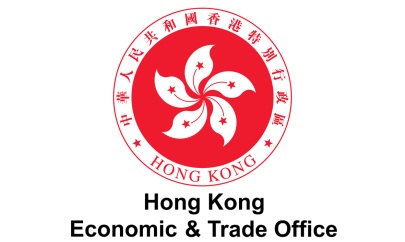 Hong Kong Economic and Trade Office9 Temasek Boulevard, #34-01 Suntec Tower Two, Singapore 038989Tel: (65) 6338 1771 Fax: (65) 6339 2112 Website: www.hketosin.gov.hk E-mail: hketo_sin@hketosin.gov.hk___________________________________________________________________________Offer of Internship Opportunities under theASEAN Internship for University Students of Hong Kong Scheme - 2015Information of the Host OrganizationName of Host Organization:	___________________________________________Contact Person and Job Title:	___________________________________________Company Address:	_________________________________________________E-mail Address:	_______________________________________________________Website:	_____________________________________________________________Tel:	_(___)____________________	Fax: ___________________________      Nature of Business:Internship ArrangementInternship title/position:	_______________	Number of Interns to be Accepted:	___Internship City and Country:	_________________________________________Duration of internship:	________________________________________________Job Specifications:	________________________________________________________________________________________________Requirements on
the interns : 		_________________________________________________________
(e.g. field and year of 	
study of student, 		_________________________________________________________
computer knowledge
and relevant skills)		_________________________________________________________Language(s) required:          Spoken language(s)(Please tick where appropriate)                                                                                   Cantonese           English            Putonghua                                                                                Others: ________________________________________                                              Written language(s)               Chinese               English              Others: __________         Working hours: ___________________________________   Please tick to indicate your preference:	Apart from local Hong Kong university students, we will also consider non-local/international university students of the participating Hong Kong Institutions for the vacanc(ies).   Please tick the corresponding box and specify the details if your organization would
   provide any of the following which are optional under the scheme:Thank You!   -  AccountingEntertainment/Hospitality/Tourism Multi-nature Conglomerates Aviation/Transport/Logistics Think-tank Pharmaceutical/Medical/Health Banking/Finance/Insurance Technology Property Development/Real Estate Construction Government-related agency/public    organization International organization Management Consulting Manufacturing Retail/Trading Education/ Training/Research Marketing/Market Research Telecommunication  Engineering Media/Advertising/Public Relations Others (Please specify_____________)   Accommodation    Insurance   Transportation    Visa   Others(e.g. meal)